Ул.”Независимост” № 20, централа: 058/60889 факс:058/600806;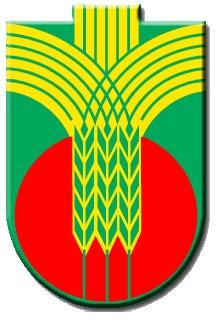 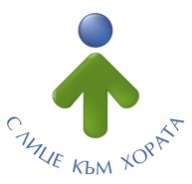  e-mail: obshtina@dobrichka.bg; web site: www.dobrichka.bgДОДОБРИЧКИ ОБЩИНСКИ СЪВЕТ     ДОКЛАДНА ЗАПИСКАот                                               СОНЯ ИВАНОВА ГЕОРГИЕВА                                        	     Кмет на община ДобричкаОТНОСНО:	Определяне на земите от общинския поземлен фонд извън границите на населените места, имоти с начини на трайно ползване – лозя и трайни насаждения /орехи/, всички частна общинска собственост, които ще се отдават под наем през 2024г. УВАЖАЕМИ ДАМИ И ГОСПОДА ОБЩИНСКИ СЪВЕТНИЦИ,На основание чл.33, ал.1, във връзка с чл.34, ал.1 и чл.35, ал.2 от Наредба № 4 за реда за придобиване, управление и разпореждане с общинско имущество (Наредба № 4) и в изпълнение на Програмата за управление и разпореждане с общинска собственост за 2024 година, приета с Решение 44/31.01.2024г. на Добрички общински съвет, Ви предлагам имоти частна общинска собственост, предвидени за отдаване под наем в раздел II, т.1 както следва: - т.1.1 - имоти  земеделски  земи, за  отдаване  под  наем, за  срок от 5 /пет/  стопански години;  - т.1.5 - имоти трайни насаждения - лозя, за отдаване  под наем на ползвателите им, за срок от 1 /една/ година; - т.1.6 - имоти трайни  насаждения /орехи/ за отдаване  под  наем, за срок от 1 /една/ година;  - т.1.7 имоти трайни насаждения /орехи/ за отдаване под наем за срок от 10 /десет/ години.Предвид   гореизложеното,  предлагам   Добрички  общински   съвет  да  приеме  следното:           									       П Р О Е К Т !  Р Е Ш Е Н И Е:І. На основание чл.21, ал.1, т.8 и чл.52, ал.5, т.2 от Закона за местното самоуправление и местната администрация, чл.8, ал.2 от Закона за общинската собственост и чл.33, ал.1 от Наредба № 4 за реда за придобиване, управление и разпореждане с общинско имущество, Добрички общински съвет определя земеделска земя извън границите на населените места, трайни насаждения /орехи/ и лозя от общинския поземлен фонд за отдаване под наем през 2024г., както следва:1. Земеделски земи, които да се отдават под наем чрез публичен търг с тайно наддаване за срок от пет стопански години от 01.10.2024г. до 01.10.2029г.2. Имоти трайни насаждения - лозя, които да се отдават под наем на ползвателите им без провеждането на търг или конкурс за срок от една година – 2024 г., на основание чл.35, ал.2 от Наредба № 4 за реда за придобиване, управление и разпореждане с общинско имущество  				      	    										3. Имоти трайни насаждения /орехи/, които да се отдават под наем чрез публичен търг с тайно наддаване за срок от една година.5. Имоти - трайни насаждения орехи, които да се отдават под наем чрез публичен търг с тайно наддаване за срок от от 10/десет/ години:ІІ. Определя размер на годишна наемна цена за единица площ: 1. Начална тръжна цена за земи от общинския поземлен фонд:  2. Начална тръжна цена за трайни насаждения /орехи,сливи и др./ - 5лв/бр. дърво и 40лв./дка.3. Наемна цена за трайни насаждения /лозя/, намиращи се извън регулацията на населените места, на основание чл.35, ал.2 от Наредба № 4 за реда за придобиване, управление и разпореждане с общинско имущество – 35лв./дка.ІІІ. Съгласно чл.52, ал.5, т.2 от ЗМСМА тридесет на сто от постъпленията от наем на имотите по т.I да се използват за изпълнение на дейности от местно значение в съответното населено място.IV. Възлага на кмета на община Добричка последващите, съгласно закона действия.ВНОСИТЕЛ:СОНЯ ГЕОРГИЕВАКмет на община ДобричкаСъгласували:                                                                                                  	Иван Пейчев							Юрист при община ДобричкаЗам.-кмет УТСОСПООС	Инж. Таня Василева						Директор дирекция УТСОСПООС		Юрист	при община ДобричкаИзготвил:Галена КъсоваМл. експерт ОСДата:		№поредНаселено мястоПИ с идентификаторНачин на трайно ползванеКатего-рияПлощ  /дка/1.Алцек00429.4.60др.вид нива43,13200429.4.61др.вид нива40,18700429.4.62др.вид нива40,12800429.4.63др.вид нива40,04300429.4.65др.вид нива42,37900429.4.67др.вид нива44,18100429.4.68др.вид нива41,20700429.4.103др.вид нива40,0532.Батово 02871.26.10нива416,6903.Бдинци 03040.107.77др. вид нива40,18103040.107.81др. вид нива40,12303040.107.83др. вид нива32,20103040.115.19др.вид нива33,3864.Бенковски част, целият с площ 4,617 дка03860.1.21др. вид нива32,270част, целият с площ 6,095 дка03860.1.269др. вид нива32,2305.Богдан 04580.17.99др.вид нива42,12804580.17.104др.вид нива42,9816.Божуровочаст, целият с площ 11,88605061.210.57изоставена орна земя1010,0007.Ведрина10307.104.327др. вид нива31,39210307.104.67др. вид нива30,07610307.112.26нива30,91210307.113.152нива30,06310307.113.199нива30,45610307.114.26нива30,47210307.118.161др. вид нива33,45910307.118.163др. вид нива33,444част, целият с площ    3,437дка10307.118.164др. вид нива32,937част, целият с площ    16,343дка10307.118.169др. вид нива313,343част, целият с площ    11,454дка10307.118.171др. вид нива39,95410307.118.41нива30,752част, целият с площ 19,346дка10307.118.486др. вид нива316,34610307.119.155др. вид нива31,04310307.119.158др. вид нива32,34710307.119.161др. вид нива30,50810307.119.162др. вид нива32,00210307.119.163др. вид нива31,49110307.119.167др. вид нива33,18210307.119.168др. вид нива33,98410307.119.169др. вид нива32,50410307.119.170др. вид нива30,57710307.119.88нива40,44210307.126.109др. вид нива45,12110307.126.110др. вид нива42,79010307.126.111др. вид нива42,84510307.126.199др. вид нива43,65210307.126.202др. вид нива95,12710307.126.205др. вид нива95,44210307.126.312др. вид нива51,79610307.126.313др. вид нива51,20210307.126.314др. вид нива50,38710307.126.316др. вид нива98,50410307.126.317др. вид нива92,30710307.126.318др. вид нива93,95210307.126.319др. вид нива94,27110307.126.320др. вид нива91,13810307.126.321др. вид нива91,1118.Владимирово 11421.51.224др. вид нива40,70511421.51.229др. вид нива45,33311421.44.21нива30,73011421.49.144др. вид нива31,13311421.49.145др. вид нива31,9739.Воднянци 11781.4.121др. вид нива42,99311781.4.2др. вид нива45,47711781.4.114др. вид нива42,10011781.4.115др. вид нива40,41711781.4.118др. вид нива40,42711781.4.119др. вид нива42,537част, целият с площ 104,864 дка11781.5.5 (3)др. вид нива50,900част, целият с площ 104,864 дка11781.5.5 (5)др. вид нива50,800част, целият с площ 104,864 дка11781.5.5 (6)др. вид нива50,90011781.5.27др. вид нива52,18011781.5.29др. вид нива51,54711781.5.31др. вид нива51,34311781.5.34др. вид нива51,72511781.39.11неизп. нива43,14311781.97.87за друг вид застрояване40,29311781.97.88за друг  вид застрояване41,66711781.96.86за друг  вид застрояване40,29310.Вратарите12231.102.113нива30,77812231.105.71нива30,33712231.105.129нива39,90212231.106.20др.вид нива36,72312231.106.21др.вид нива32,05812231.107.23нива48,01012231.107.99нива429,43912231.107.134др.вид нива310,61712231.108.15нива332,19612231.108.37нива32,34311.Врачанци12262.19.17нива43,93312.Гешаново14862.1.2др.вид нива31,59214862.200.5др.вид нива31,98414862.200.6др.вид нива30,70414862.28.207др.вид нива32,79413.Дебрене 20359.39.3нива33,63820359.31.48др. вид нива313,93720359.31.51др. вид нива34,59114.Долина21957.116.228др. вид нива30,62021957.116.224др. вид нива31,86821957.105.2нива382,03015.Енево 27468.17.30др. вид нива31,86327468.17.29др. вид нива31,13327468.17.28др. вид нива31,30427468.17.31др. вид нива31,23027468.17.32др. вид нива31,25927468.19.8др. вид нива31,05427468.19.9др. вид нива30,16427468.19.10др. вид нива30,54127468.19.11др. вид нива30,41127468.19.13др. вид нива31,02527468.100.25др. вид нива30,80627468.100.26др. вид нива30,32327468.100.74др. вид нива31,49327468.16.14др. вид нива30,37627468.16.15др. вид нива31,28527468.16.8нива333,56716.Каменчаст, целият с площ 2,869 дка35674.11.44др.вид нива30,80017. Карапелит 36419.60.65нива34,13536419.71.104нива39,98336419.71.105нива39,98336419.71.125нива37,159част, целият с площ 4,135 дка36419.306.2нива31,20036419.200.377др. вид нива56,31936419.200.378др. вид нива51,49036419.200.380др. вид нива53,53236419.200.381др. вид нива52,98136419.200.382др. вид нива53,38336419.200.383др. вид нива51,96336419.200.384др. вид нива56,36936419.200.387др. вид нива54,71336419.200.388др. вид нива54,56536419.200.389др. вид нива54,55836419.200.390др. вид нива54,90836419.200.394др. вид нива53,32736419.200.396др. вид нива51,80036419.200.400др. вид нива51,95836419.200.401др. вид нива51,09936419.36.16нива35,16336419.70.41др. вид нива31,29718.Крагулево 39242.16.19др. вид нива62,94639242.17.24др.вид нива61,83439242.17.22др.вид нива60,68239242.17.20др.вид нива61,27739242.17.21др.вид нива60,98039242.17.19др.вид нива60,36639242.17.18др.вид нива61,37739242.20.39гори и храсти в зем. земя943,35119.Козлодуйци37808.14.85нива30,55737808.14.92нива30,51737808.14.104нива30,57637808.14.106нива30,58337808.14.112нива30,57737808.14.118нива30,52337808.14.129нива30,50237808.14.216нива31,94237808.14.217нива31,18720.Ловчанци43997.1.1нива390,99221.Малка Смолница 46454.7.42нива30,58022.Медово 47679.18.51нива40,46823.Методиевочаст, целият с площ 4,919 дка47901.22.14др. вид нива23,61924.Миладиновци 48088.13.36нива30,87448088.41.38нива30,42325.Одринци 53432.130.45нива92,25153432.1.202нива30,38253432.112.30нива62,36953432.112.31нива63,18653432.112.62нива60,60153432.112.10нива60,78353432.112.16нива60,68653432.112.23нива61,05953432.112.24нива61,676част, целият с площ 36,133 дка53432.1.57неизползв.нива430,00053432.1.294др.вид нива42,16926.Одърци53450.18.1*лозе347,11027.Орлова могила 53881.13.44др. вид нива40,18953881.13.65др. вид нива40,06953881.13.66др. вид нива40,31453881.13.531др. вид нива40,55853881.119.54нива30,64053881.115.33нива321,19028.Плачидол 56695.10.21нива31,72256695.15.10нива340,00956695.19.5нива34,24556695.27.9нива39,93056695.40.20нива33,00056695.50.46друг вид нива30,81129.Подслон57087.107.72др. вид нива31,23757087.107.73др. вид нива32,04957087.107.75др. вид нива31,16257087.17.232др. вид нива30,52457087.107.46др. вид нива34,89157087.107.50др. вид нива314,82057087.107.51др. вид нива34,93157087.107.56др. вид нива36,43157087.107.64др. вид нива33,63357087.107.67др. вид нива33,21257087.17.42др. вид нива33,21757087.17.43др. вид нива33,99957087.17.45др. вид нива33,56057087.17.48др. вид нива34,90857087.17.54др. вид нива33,31957087.17.63др. вид нива33,36357087.17.66др. вид нива33,56757087.17.70др. вид нива30,69257087.108.39др. вид нива36,52330.Попгригорово 57550.17.43друг вид нива43,58157550.17.56друг вид нива40,68557550.17.59друг вид нива41,39657550.17.68друг вид нива40,65157550.17.74друг вид нива43,33231.Приморци 58360.17.11нива47,50158360.13.57нива32,04158360.17.39нива417,00132.Пчелник част, целият с площ 1,965 дка58935.112.10нива61,20058935.113.11нива33,95358935.119.11друг вид нива61,58458935.119.12друг вид нива61,78158935.119.13друг вид нива61,60558935.118.7друг вид нива61,09458935.118.8друг вид нива60,88158935.118.9друг вид нива60,80858935.118.10друг вид нива60,93358935.118.11друг вид нива63,06558935.118.12друг вид нива62,60933.Росеново част, целият с площ 3,295 дка63063.12.31др. вид нива42,20063063.13.4др. вид нива91,85563063.13.193др. вид нива92,58663063.21.15др. вид нива41,50734.Славеево 66946.32.32др. вид нива31,73266946.32.64др. вид нива32,00666946.32.36др. вид нива32,55466946.32.185др. вид нива32,43466946.32.186др. вид нива32,18566946.32.169др. вид нива30,56266946.32.103др. вид нива30,22066946.32.128др. вид нива31,88966946.32.134др. вид нива33,19266946.32.34др. вид нива32,59566946.32.166др.вид нива31,19066496.32.59др.вид нива32,196част, целият с площ 32,023 дка66946.32.142др.вид нива325,00066946.32.203др.вид нива39,19166946.11.9нива393,62735.Соколник 67917.3.7нива325,00467917.1.42нива35,19767917.1.44нива34,50036.Стожер 69300.160.4др. вид нива82,10969300.160.21др. вид нива81,10269300.160.14др. вид нива86,86769300.160.15др. вид нива82,18369300.160.20др. вид нива80,94769300.160.37др. вид нива81,48169300.160.38др. вид нива81,28369300.160.39др. вид нива81,97669300.160.43др. вид нива83,29969300.160.44др. вид нива82,18069300.160.45др. вид нива82,35869300.160.46др. вид нива81,94969300.160.47др. вид нива80,81369300.160.48др. вид нива82,92169300.160.50др. вид нива82,40669300.160.53др. вид нива82,76269300.160.55др. вид нива83,70069300.160.56др. вид нива85,02269300.160.57др. вид нива83,10769300.160.58др. вид нива82,82569300.160.59др. вид нива81,38369300.160.66др. вид нива80,12969300.2.5нива349,99369300.58.55изоставена орна земя353,70237.Тянево73818.99.26нива45,142№ по редНаселено мястоПИ с идентификаторНачин на трайно  ползванеКатего-рияПлощ  /дка/1Богдан част04580.16.130,№3447лозе60,500част04580.16.130,№3448лозе60,500част04580.16.130,№3451 лозе60,500част04580.16.130,№3456 лозе60,500част04580.16.130, №3458лозе60,500част04580.16.130,№3453 лозе60,500част04580.16.130,№3446 лозе60,500част04580.16.130, №3481лозе60,500част04580.16.130, №3444лозе60,500част04580.16.130,№3443 лозе60,500част04580.16.130,№3440 лозе60,500част04580.16.130, №3337лозе60,500част04580.16.130, №3438лозе60,500част04580.16.130, №3338лозе60,500част04580.16.130,№3436лозе60,500част04580.16.130,№3435лозе60,500част04580.16.130, №3432лозе60,500част04580.16.130, №3431лозе60,500част04580.16.135,№3566 лозе61,000част04580.16.135,№3586лозе60,500част04580.16.135,№3587лозе60,500част04580.16.135,№3588лозе60,500част04580.16.135,№3589лозе60,500част04580.16.135,№3590лозе60,500част04580.16.135,№3591лозе60,500част04580.16.135,№3594лозе60,500част04580.16.135,№3595 лозе60,500част04580.16.135,№3596 лозе60,500част04580.16.135,№3534лозе60,500част04580.16.135,№3535 лозе60,500част04580.16.135,№3536 лозе60,500част04580.16.135,№3537лозе60,500част04580.16.135,№3538лозе60,500част04580.16.135,№3354 лозе60,500част04580.16.135,№3353лозе60,500част04580.16.135,№3552 лозе60,500част04580.16.135,№3351лозе60,500част04580.16.135,№3350лозе60,500част04580.35.202, №4000лозе60,500част04580.35.202,№3998 лозе60,500част04580.35.202,№3992 лозе60,500част04580.35.202, №3991лозе60,500част04580.35.202, №3989лозе60,500част04580.35.202,№3990 лозе60,500част04580.35.202,№3986 лозе60,500част04580.35.202,№3985лозе60,500част04580.35.202,№3982лозе60,500част04580.35.202,№3973лозе60,500част04580.35.202,№3968лозе60,500част04580.35.202,№3969лозе60,500част04580.35.202,№3966лозе60,500част04580.35.202,№3965лозе60,500част04580.35.202,№3962лозе60,500част04580.35.202,№3952лозе60,500част04580.35.202,№3961лозе60,500част04580.35.202,№3959лозе60,500част04580.35.202,№3960лозе60,500част04580.35.202,№3956лозе60,500част04580.35.202,№3555лозе60,500част04580.35.202,№3954лозе60,500част04580.35.202,№3953лозе60,500част04580.35.202,№3950лозе60,500част04580.35.202,№3951лозе60,500част04580.35.202,№3949лозе60,500част04580.35.202,№3548лозе60,500част04580.35.202,№3546лозе60,500част04580.35.202,№3547лозе60,500част04580.35.202,№3945лозе60,500част04580.35.202,№3944лозе60,500част04580.35.202,№3829лозе60,500част04580.35.202,№3828лозе60,500част04580.35.202,№3831лозе60,500част04580.35.202,№3830лозе60,500част04580.35.202,№3827лозе60,500част04580.35.202,№3828лозе60,500част04580.35.202,№3824лозе60,500част04580.35.202,№3821лозе60,500част04580.35.202,№3820лозе60,500част04580.35.202,№3816лозе60,500част04580.35.202,№3813лозе60,500част04580.35.202,№3812лозе60,500част04580.35.202,№3809лозе60,500част04580.35.202,№3810лозе60,500част04580.35.202,№3864лозе60,500част04580.35.202,№3803лозе60,500част04580.35.202,№3802лозе60,500част04580.35.202,№3801лозе60,500част04580.35.202,№3799лозе60,500част04580.35.202,№3800лозе60,500част04580.35.202,№3798лозе60,500част04580.35.202,№3797лозе60,500част04580.35.202,№3796лозе60,500част04580.35.202,№3793лозе60,500част04580.35.202,№3789лозе60,500част04580.35.202,№3788лозе60,500част04580.35.202,№3787лозе60,500част04580.35.202,№3786лозе60,500част04580.35.202,№3783лозе60,500част04580.35.202,№3782лозе60,500част04580.35.202,№3781лозе60,500част04580.35.202,№3880лозе60,500част04580.35.202,№3881лозе60,500част04580.35.202,№3878лозе60,500част04580.35.202,№3879лозе60,500част04580.35.202,№3870лозе60,500част04580.35.202,№3871лозе60,500част04580.35.202,№3869лозе60,500част04580.35.202,№3867лозе60,500част04580.35.202,№3860лозе60,500част04580.35.202,№3859лозе60,500част04580.35.202,№3838лозе60,500част04580.35.202,№3833лозе60,500част04580.35.202,№3928лозе60,500част04580.35.202,№3943лозе60,500част04580.35.202,№3942лозе60,500част04580.35.202,№3941лозе60,500част04580.35.202,№3940лозе60,500част04580.35.202,№3937лозе60,5002Дебрене20356.19.8лозе31,00020356.39.2лозе320,29220356.39.4лозе31,73820356.39.5лозе39,5643Карапелит36419.70.6лозе52,00236419.70.8лозе52,00136419.70.9лозе52,00236419.70.10лозе51,00236419.71.28лозе31,99936419.71.81лозе31,28036419.71.84лозе31,50136419.100.1лозе51,42736419.100.5лозе51,31536419.100.6лозе50,66736419.100.7лозе50,67136419.100.12лозе50,70536419.100.13лозе50,79836419.100.14лозе50,31036419.100.15лозе50,47036419.100.16лозе50,66636419.100.17лозе50,89736419.100.18лозе50,8214Козлодуйци37808.14.136лозе30,5485Котленци    част39061.23.65лозе40,500част39061.23.65лозе40,500част39061.23.65лозе40,500част39061.23.65лозе40,500част39061.23.65лозе41,000част39061.23.65лозе41,000част39061.23.65лозе41,000част39061.23.65лозе41,000част39061.23.65лозе41,500част39061.23.65лозе42,000част39061.23.65лозе42,500част39061.23.65лозе46,0006Ломница44272.39.2лозе30,50044272.39.3лозе30,50044272.39.4лозе30,50044272.39.6лозе30,50044272.39.7лозе30,50044272.39.12лозе30,50044272.39.17лозе30,50044272.39.21лозе30,50044272.39.22лозе30,50044272.39.23лозе30,50044272.39.24лозе30,50044272.39.25лозе30,50044272.39.27лозе30,50044272.39.30лозе30,50044272.39.31лозе30,50044272.39.34лозе30,50044272.39.36лозе30,50044272.39.42лозе30,50044272.39.44лозе30,50044272.39.46лозе30,50044272.39.47лозе30,50044272.39.50лозе30,50044272.39.55лозе30,4307Ново Ботево52038.38.12лозе31,13252038.38.15лозе31,21252038.38.23лозе30,7968Одринци53432.111.97лозе80,55253432.111.123лозе80,72253432.111.124лозе80,55553432.111.99лозе81,22453432.111.37лозе80,6809Опанец53597.25.1лозе41,00053597.25.2лозе41,00053597.25.6лозе41,00053597.25.12лозе41,00053597.25.37лозе42,00053597.25.39лозе42,00053597.25.42лозе41,00053597.25.43лозе41,00053597.25.44лозе41,000част, целият с площ 3,912 дка53597.25.49лозе42,000част, целият с площ 3,912 дка53597.25.49лозе42,00053597.25.51лозе41,00053597.25.52лозе42,00053597.25.68лозе41,00053597.25.75лозе41,00053597.25.76лозе41,00053597.25.77лозе41,11153597.25.78лозе41,00053597.25.79лозе41,00053597.25.80лозе41,00053597.25.81лозе41,00053597.25.82лозе41,00053597.25.83лозе40,40353597.25.84лозе41,00053597.25.85лозе41,00053597.25.86лозе41,00053597.25.87лозе40,99953597.25.88лозе41,00253597.25.89лозе40,38253597.25.96лозе40,63253597.25.104лозе41,16710Победа21083.20.2лозе30,50021083.20.3лозе30,50021083.20.5лозе30,50021083.20.7лозе30,50021083.20.12лозе30,50021083.20.21лозе30,50021083.20.25лозе30,50021083.20.26лозе30,50021083.20.35лозе30,50021083.20.41лозе30,50021083.20.53лозе30,50021083.20.62лозе30,50021083.20.63лозе30,50021083.20.80лозе30,50021083.20.95лозе30,50021083.20.97лозе30,50021083.20.108лозе30,50021083.20.138лозе30,50021083.20.118лозе30,50021083.20.121лозе30,50021083.20.153лозе30,50021083.20.167лозе30,50011П.Свещарово част57279.27.16лозе30,500част57279.27.16лозе30,500част57279.27.16лозе30,500част57279.27.16лозе30,500част57279.27.16лозе30,500част57279.27.16лозе30,500част57279.27.16лозе30,500част57279.27.16лозе30,500част57279.27.16лозе30,500част57279.27.16лозе30,50012Пчелино58880.21.41 лозе30,47758880.21.50лозе30,49958880.21.51лозе30,49458880.21.71лозе30,49958880.21.81лозе30,48258880.21.103лозе30,56858880.21.104лозе30,56858880.21.105лозе30,56858880.21.106лозе30,56858880.21.107лозе30,56858880.21.108лозе30,56958880.21.109лозе30,56958880.21.110лозе30,56958880.21.111лозе30,56958880.21.112лозе30,56958880.21.114лозе30,55658880.21.115лозе30,56313Росеново63063.22.9лозе31,16463063.22.92лозе90,20063063.22.99лозе90,50063063.22.102лозе90,50014Свобода65824.29.2лозе40,50365824.29.6лозе40,50265824.29.8лозе40,50365824.29.12лозе40,50365824.29.18лозе40,50065824.29.40лозе40,50365824.29.42лозе40,50165824.29.43лозе40,49715Смолница      част от 1,561дка67622.32.1лозе30,984част от 1,561дка67622.32.1лозе30,577част от 2,681дка67622.32.14лозе31,609част от 2,681дка67622.32.14лозе31,07267622.32.23лозе30,45867622.32.25лозе31,96867622.32.31лозе30,63767622.32.32лозе30,52067622.32.34лозе30,51867622.32.43лозе31,61067622.33.13лозе31,02267622.33.45лозе30,57667622.33.61лозе30,59667622.33.68лозе30,49367622.33.72лозе32,26967622.33.75лозе30,47167622.33.78лозе30,46816Соколник67917.43.16лозе30,99867917.43.17лозе30,99867917.43.18лозе30,99967917.43.19лозе31,00467917.43.20лозе30,99517Ст. Караджа69198.27.3лозе30,50069198.27.14лозе30,50069198.27.16лозе30,50069198.27.19лозе30,50069198.27.22лозе30,50069198.27.23лозе30,50069198.27.26лозе30,50069198.27.27лозе30,50269198.27.117лозе30,50069198.27.120лозе30,50069198.27.122лозе30,50069198.27.123лозе30,50069198.27.124лозе30,50069198.27.127лозе30,50069198.27.128лозе30,50069198.27.129лозе30,50069198.27.130лозе30,50069198.27.132лозе30,49969198.27.133лозе30,49969198.27.147лозе30,50069198.27.158лозе30,50069198.27.183лозе30,50169198.27.194лозе30,50018Стефаново69242.9.4лозе30,57869242.7.6лозе30,50269242.2.20лозе30,50069242.7.20лозе30,47469242.6.13лозе30,54269242.6.12лозе30,50169242.6.21лозе30,50169242.6.7лозе30,49969242.6.8лозе30,48569242.6.4лозе30,44469242.6.6лозе0,50269242.5.18лозе30,47669242.9.12лозе30,56469242.9.15лозе30,49269242.5.17лозе30,43969242.8.21лозе30,50769242.3.6лозе30,50469242.3.7лозе30,49069242.4.1лозе30,53369242.4.1лозе30,53369242.4.6лозе30,53669242.4.7лозе30,51169242.4.10лозе30,48369242.4.11лозе30,50169242.4.12лозе30,52969242.4.14лозе30,51069242.5.10лозе30,48069242.5.9лозе30,48769242.5.8лозе30,49569242.5.6лозе30,54569242.5.1лозе30,53169242.5.19лозе30,44969242.5.20лозе30,45369242.5.18лозе30,53169242.5.13лозе30,46769242.5.14лозе30,50669242.5.15лозе30,47769242.7.7лозе30,51569242.7.8лозе30,50369242.7.15лозе30,49569242.7.17лозе30,42369242.7.22лозе30,47469242.7.23лозе30,46569242.7.24лозе30,46669242.9.2лозе30,56869242.7.19лозе30,46169242.9.7лозе30,52769242.9.6лозе30,53869242.9.12лозе30,56469242.9.15лозе30,49269242.9.18лозе30,30569242.9.22лозе30,29069242.9.23лозе30,23269242.8.3лозе30,53069242.8.4лозе30,53169242.8.5лозе30,46069242.8.6лозе30,58869242.3.4лозе30,45819Тянево       73818.112.16лозе42,50073818.114.20 лозе47,609№ по редНаселено мястоНачин на трайно ползванеИмот №Площ  /дка/Брой дървета1Бдинциорехови дърветакрайпътни502Бенковскиорехови дърветаБенковски-Владимирово85орехови дърветаБенковски-Медово70орехов масивчаст от имот 03860.1.608, целият с площ 33,209дка18,2093Ведринаорехов масив10307.126.1042,8944Вратаритеорехови дърветакрайпътни135Генерал Колевоорехови дърветакрайпътни306Дебренеорехови дърветакрайпътни257Добревоорехови дърветакрайпътни208Долинаорехови дърветакрайпътни669Еневоорехови дърветакрайпътни3010Житницаорехови дърветакрайпътни13111Златияорехови дърветаЗлатия-Самуилово15012Каменорехови дърветакрайпътни1513Карапелиторехови дърветакрайпътни2514Козлодуйциорехови дърветакрайпътни2915Котленциорехови дърветакрайпътни1516Ломницаоерхови дърветакрайпътни4017Лясковоорехови дърветакрайпътни11818Медовоорехови дърветаМедово - Карапелит70орехови дърветаМедово - Бенковски6819Миладиновциорехови дърветакрайпътни6220Ново Ботевоорехов масивкв.1920,094овощна градинаУПИ VIII, кв.276,00021Овчаровоорехови дърветаОвчарово-Ломница75орехови дърветапът за ЗК "Овчарово"3222Полк. Свещаровоорехови дърветаПолк.Свещарово - Добрич33орехови дърветаПолк.Свещарово-Котленци5523Росеновоорехови дърветаРосеново-Козлодуйци40орехов масив63063.33.38211,20524СамуиловоИз. трайни насажденияПИ № 00374.17.455,72025Свободаорехови дърветакрайпътни4026Стефановоорехови дърветакрайпътни3027Стожерорехови дърветакрайпътни2828Тяневоорехови дърветакрайпътни1429Хитовоорехови дърветакрайпътни2930Царевецорехови дърветакрайпътни5031Чернаорехови дърветакрайпътни100№ по редНаселено мястоПоземлен имот №Начин на трайно ползванеКатего-рияПлощ  /дка/1Бенковски03860.1.419Гори и храсти в зем. земя456,76403860.1.420Изоставени трайни насаждения44,1102Миладиновци48088.10.12Изоставени трайни насаждения357,1953Самуилово00374.14.11Изоставени трайни насаждения328,8104Черна80769.101.2Овощна градина5157,614Кат-яПърваВтораТретаЧетвъртаПетаШестаОсмаДеветаДесетаЦена лв./дка85лв.82лв.80лв.78лв.77лв.75лв.69лв.64лв.60лв.